III Ogólnopolski Konkurs Testowy z Zakresu Bezpiecznej Pracy 
w Gospodarstwie Rolnym 
„Bezpiecznie z Niebezpiecznymi Substancjami”Kasa Rolniczego Ubezpieczenia Społecznego Oddział Regionalny w Białymstoku nieprzerwanie promuje zasady ochrony zdrowia i życia w gospodarstwie rolnym oraz informuje o zagrożeniach wypadkami przy pracy rolniczej i chorobami zawodowymi. Poprawie bezpieczeństwa pracy służą organizowane dla rolników szkolenia, konkursy, pokazy oraz stoiska informacyjne. Jednym 
z takich działań jest organizowany po raz trzeci Ogólnokrajowy Konkurs Testowy 
z Zakresu Bezpiecznej Pracy w Gospodarstwie Rolnym „Bezpiecznie z niebezpiecznymi substancjami”. Konkurs ma na celu upowszechnianie wśród rolników „Zasad ochrony zdrowia i życia 
w gospodarstwie rolnym” oraz wiedzy o zagrożeniach wypadkowych, a w konsekwencji ograniczenie liczby wypadków przy pracy i chorób zawodowych rolników. Uczestnikami Konkursu mogą być osoby pełnoletnie, podlegające ubezpieczeniu społecznemu rolników, które po zarejestrowaniu się pod linkiem https://bezpieczenstwo.krus.gov.pl/  rozwiążą test złożony z 20 pytań jednokrotnego wyboru, dotyczących zapobiegania skutkom niewłaściwego stosowania w gospodarstwie rolnym niebezpiecznych i szkodliwych substancji chemicznych, np. środków ochrony roślin, nawozów, paliw itp.Konkurs trawa do 25 listopada 2022 r. do godz. 24:00. Sto osób, które zdobędą największą liczbę punktów w najkrótszym czasie otrzyma atrakcyjne nagrody rzeczowe.Szczegółowe zasady udziału w konkursie określa regulamin dostępny na stronie internetowej Kasy www.krus.gov.pl. Konkurs odbywa się pod patronatem medialnym TVP Info.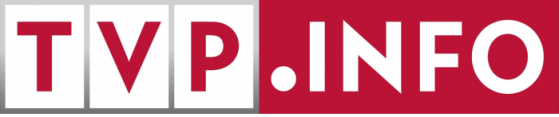 